УТВЕРЖДАЮПриказ директора колледжа от 25.05.2021 г. № 119/1РАБОЧАЯ ПРОГРАММа УЧЕБНОЙ ДИСЦИПЛИНЫ ОП.08 Рынок труда и профессиональная карьерапрограмма подготовки квалифицированных рабочих, служащих среднего профессионального образованияпо профессии 13.01.10 Электромонтер по ремонту и обслуживанию электрооборудования (по отраслям)2021 г. СОДЕРЖАНИЕ1. паспорт ПРОГРАММЫ УЧЕБНОЙ ДИСЦИПЛИНЫОП.08 Рынок труда и профессиональная карьера1.1. Область применения программыПрограмма учебной дисциплины является частью ППКРС подготовки квалифицированных рабочих и служащих ( далее  ППКРС) по профессии 13.01.10 Электромонтер по ремонту и обслуживанию электрооборудования (по отраслям).Программа учебной дисциплины может быть использована в дополнительном профессиональном образовании при повышении квалификации, подготовке и переподготовке специалистов 1.2. Место дисциплины в структуре основной профессиональной образовательной программы:дисциплина входит в общепрофессиональный цикл1.3. Цели и задачи дисциплины – требования к результатам освоения дисциплины:Обучающийся владеет общими универсальными технологиями деятельности, позволяющими осуществлять эффективное трудоустройство и планировать профессиональную карьеру.В результате освоения дисциплины обучающийся должен уметь:- давать аргументированную оценку степени востребованности специальности на рынке труда;- аргументировать целесообразность использования элементы инфраструктуры для поиска работы;- составлять структуру заметок для фиксации взаимодействия с потенциальными работодателями;- составлять резюме с учетом специфики работодателя;- применять основные правила ведения диалога с работодателем в модельных условиях;- оперировать понятиям «горизонтальная карьера», «вертикальная карьера»;- корректно отвечать на «неудобные вопросы» потенциального работодателя;- задавать критерии для сравнительного анализа информации для принятия решения о поступлении на работу;- объяснять причины, побуждающие работника к построению карьеры;- анализировать/ формулировать запрос на внутренние ресурсы для профессионального роста в заданном/ определенном направлении;- давать оценку в соответствии с трудовым законодательством законности действий работодателя и работника произвольно заданной ситуации, пользуясь Трудовым кодексом РФ и нормативными правовыми актами.Освоение содержания дисциплины позволяет обучающимся повысить свой уровень в части сформированности следующих общих компетенций:ОК 1. Понимать сущность и социальную значимость своей будущей профессии, проявлять к ней устойчивый интерес.ОК 2. Организовывать собственную деятельность, исходя из цели и способов её достижения, определённых руководителем.  ОК 3. Анализировать рабочую ситуацию, осуществлять текущий и итоговый контроль, оценку и коррекцию собственной деятельности, нести ответственность  за езультаты своей работы.ОК 4. Осуществлять поиск информации, необходимой для эффективного выполнения профессиональных задач.ОК 5. Использовать информационно-коммуникационные технологии в профессиональной деятельности.ОК 6. Работать в команде, эффективно общаться с коллегами, руководством,клиентами.ОК 7.  Исполнять воинскую обязанность, в том числе с применением полученных, профессиональных знаний ( для юношей)1.4. Рекомендуемое количество часов на освоение программы дисциплины:   максимальной учебной нагрузки обучающегося 9 часов, в том числе:обязательной аудиторной учебной нагрузки обучающегося  6 часов;самостоятельной работы обучающегося  3 часов.2. СТРУКТУРА И СОДЕРЖАНИЕ УЧЕБНОЙ ДИСЦИПЛИНЫ2.1. Объем учебной дисциплины и виды учебной работы2.2. Тематический план и содержание учебной дисциплины «Рынок труда и профессиональная карьера»3. условия реализации программы дисциплины3.1. Требования к минимальному материально-техническому обеспечениюРеализация программы дисциплины требует наличия стандартного учебного кабинета Оборудование учебного кабинета: специального оборудования не требуется.Технические средства обучения: не требуются3.2. Информационное обеспечение обученияПеречень рекомендуемых учебных изданий, Интернет-ресурсов, дополнительной литературыОсновные источники:1. Перелыгина Е.А. Эффективное поведение на рынке труда: Учебные материалы. – Самара: ЦПО, 2014.2. Голуб Г.Б.; Перелыгина Е.А. Введение в профессию: общие компетенции профессионала. Эффективное поведение на рынке труда. Основы предпринимательства: Гиды для преподавателей. – Самара: ЦПО, 2012.Дополнительные источники:1. Ефимова С.А. Ключевые профессиональные компетенции: спецификации модулей. – Самара: изд-во ЦПО, 2010.2. Зарянова М. Как найти работу. – СПб.: Речь, 20093. Как успешно пройти собеседование // SuperJob [Электронный ресурс]. – http://www.superjob.ru/rabota/intervew.html.4. Ключевые профессиональные компетенции. Модуль «Эффективное поведение на рынке труда» [Текст]: учебные материалы/ автор-составитель: Морковских Л.А. – Самара: ЦПО, 2011.5. Ожегов С.И. Словарь русского язык. – М. Рус. яз., 1984.6. Планирование профессиональной карьеры: рабочая тетрадь/ Т.В. Пасечникова. -  Самара: ЦПО, 2011.7. Третий не лишний? Трудоустройство через кадровое агенство. Отзывы бывалых. И как отличить хорошее от плохого // Работа.RU [Электронный ресурс]. – http://rabota.ru/vesti/career/tretij_ne_lishnij.html.8. Трудовой кодекс Российской Федерации от 30.12.2001 № 197-ФЗ.9. Филина Ф.Н. Справочник наемного работника. – М.: ГроссМедиа: РОСБУХ, 2014.4. Контроль и оценка результатов освоения ДисциплиныКонтроль и оценка результатов освоения дисциплины осуществляется преподавателем в процессе проведения практических занятий.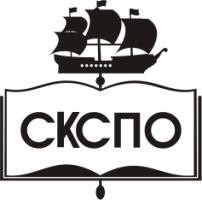 государственное автономное профессиональное образовательное учреждение Самарской области«Самарский колледж сервиса производственного оборудования имени Героя Российской ФедерацииЕ.В. Золотухина»стр.ПАСПОРТ ПРОГРАММЫ УЧЕБНОЙ ДИСЦИПЛИНЫ3СТРУКТУРА и содержание УЧЕБНОЙ ДИСЦИПЛИНЫ4условия реализации программы учебной дисциплины6Контроль и оценка результатов Освоения учебной дисциплины6Вид учебной работыОбъем часовМаксимальная учебная нагрузка (всего)9Обязательная аудиторная учебная нагрузка (всего) 6в том числе:     практические занятия0Самостоятельная работа обучающегося (всего)3Итоговая аттестация в форме диф.зачетаИтоговая аттестация в форме диф.зачета		Наименование разделов и темСодержание учебного материала,  практические занятия, самостоятельная работа обучающихсяОбъем часовУровень освоения1234Тема 1. Спрос и предложение на рынке труда. Планирование профессиональной карьеры.Содержание учебного материала9 1Тема 1. Спрос и предложение на рынке труда. Планирование профессиональной карьеры.1. Определение перечня потенциальных работодателей0,5 1Тема 1. Спрос и предложение на рынке труда. Планирование профессиональной карьеры.2. Аргументированная оценка степени востребованности специальности на рынке труда.0,5 1Тема 1. Спрос и предложение на рынке труда. Планирование профессиональной карьеры.3. Обсуждение причин, побуждающих работника к построению карьеры.0,5 1Тема 1. Спрос и предложение на рынке труда. Планирование профессиональной карьеры.Практические занятия:02Тема 1. Спрос и предложение на рынке труда. Планирование профессиональной карьеры.1. Составление перечня своих умений.02Тема 1. Спрос и предложение на рынке труда. Планирование профессиональной карьеры.Самостоятельная работа обучающихся13Тема 1. Спрос и предложение на рынке труда. Планирование профессиональной карьеры.Определение причин, побуждающих работника к построению карьеры.13Тема2. Поиск работыСодержание учебного материала1Тема2. Поиск работы1. Систематизация информации об источниках информации о работе.0,52Тема2. Поиск работы2. Предварительная оценка степени добросовестности работодателя.0,52Тема2. Поиск работы3. Определение порядка взаимодействия с центром занятости.0,52Тема2. Поиск работы4. Определение целесообразности использования элементов инфраструктуры  в поиске работы.0,52Тема2. Поиск работыПрактические занятия02Тема2. Поиск работы5. Составление структуры заметок для взаимодействия с потенциальным работодателем.02Тема3. Коммуникация с потенциальным работодателемСодержание учебного материала1Тема3. Коммуникация с потенциальным работодателем4. Определение содержания телефонного разговора  с работодателем0,52Тема3. Коммуникация с потенциальным работодателем5. Проведение диалога  с работодателем в модельных условиях.0,52Тема3. Коммуникация с потенциальным работодателем6. Определение «неудобных вопросов»  и подготовка ответов на них.0,52Тема3. Коммуникация с потенциальным работодателемПрактические занятия02Тема3. Коммуникация с потенциальным работодателем1. Составление резюме  по заданной форме02Тема3. Коммуникация с потенциальным работодателем2. Составление резюме с учетом специфики работодателя.02Тема3. Коммуникация с потенциальным работодателем3. Составление объявления о поиске работы.02Тема3. Коммуникация с потенциальным работодателемСамостоятельная работа обучающихся23Тема3. Коммуникация с потенциальным работодателемСоставление резюме по заданной форме в соответствии  с запасной стратегией23Тема 4. Трудоустройство: правовые нормы и практические задачиСодержание учебного материала11Тема 4. Трудоустройство: правовые нормы и практические задачиТрудоустройство: правовые нормы  и практические задачи.11Тема 4. Трудоустройство: правовые нормы и практические задачиОпределение общих прав и обязанностей работодателя и работника  в соответствии с Трудовым кодексом РФ11Тема 4. Трудоустройство: правовые нормы и практические задачиПрактические занятия.0,52Тема 4. Трудоустройство: правовые нормы и практические задачиОпределения перечня требований соискателя к работе.0,52Тема 4. Трудоустройство: правовые нормы и практические задачиОпределение критериев для сравнительного анализа информации для принятия  решения  о поступлении на работу.Итоговое занятие0,52Всего:Всего:9Результаты обучения(освоенные умения, усвоенные знания)Формы и методы контроля и оценки результатов обучения Давать аргументированную оценку степени востребованности профессии на рынке труда;Выполнение компетентностно- ориентированных заданий, накопительная отметкаАргументировать целесообразность использования элементов инфраструктуры для поиска работы;Выполнение компетентностно- ориентированных заданий, накопительная отметкаСоставлять структуру заметок для фиксации взаимодействия с потенциальными работодателями;Выполнение компетентностно- ориентированных заданий, накопительная отметкаСоставлять резюме по заданной форме;Выполнение компетентностно- ориентированных заданий, накопительная отметкаПрименять основные правила ведения диалога с работодателем в модельных условиях;Выполнение компетентностно- ориентированных заданий, накопительная отметкаОперировать понятиями «горизонтальная карьера», «вертикальная карьера»Выполнение компетентностно- ориентированных заданий, накопительная отметкаОбъяснять причины, побуждающие работника в построению карьеры;Выполнение компетентностно- ориентированных заданий, накопительная отметкаДавать оценку в соответствии с трудовым законодательством законности действий работодателя и работника в произвольно заданной ситуации, пользуясь Трудовым кодексом РФ и нормативными правовыми актамиВыполнение компетентностно- ориентированных заданий, накопительная отметкаРезультаты обучения (освоенные умения, усвоенные знания)Формы и методы контроля и оценки результатов обучения ОК 3.1. Анализ рабочей ситуацииПрактические занятия, зачет ОК 4.1. Поиск информацииПрактические занятияОК 4.2. Извлечение и первичная обработка информацииПрактические занятия, опросОК 4.3. Обработка информацииСамостоятельная работаОК 6.3. Эффективное общение: диалогПрактические занятия, опросОК 6.4. Эффективное общение: письменная коммуникацияПрактические занятияОК 8.1., уровень III – IV: анализирует/ формулирует запрос на внутренние ресурсы (знания, умения, навыки, способы деятельности, ценности, установки, свойства психики) для решения профессиональной задачи.Опрос, тестирование.ОК 8.2 анализирует собственные мотивы и внешнюю ситуацию при принятии решений, касающихся своего продвиженияПрактические занятия. Зачет.